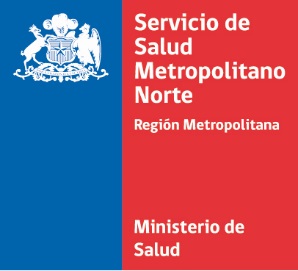 DR. ALFONSO JORQUERA ROJASDIRECTORSERVICIO DE SALUD METROPOLITANO NORTEPRESENTE			Junto con saludar, me dirijo a Ud. para solicitar su aprobación de participar en el proceso de Acreditación Médica de manera voluntaria, según el Art. 17º de la Ley Nº 19.664, en consideración a que tengo _____ años en el Nivel __ de la Etapa de Planta Superior de un cargo de ____ horas en el establecimiento __________________ con lo cual puedo optar a Acreditar en la modalidad de Excelencia.			Estoy en conocimiento del Proceso que se lleva a Cabo en el Servicio para el año 201__, por lo que solicito a Ud. me autorice a participar de éste.			Atentamente._D.__________________RUT:____________SRES. COMISION DE ACREDITACIÓNSERVICIO DE SALUD METROPOLITANO NORTEPRESENTE			Yo, DR.(a)_______________________, Subdirector(a) Médico del _______________, me dirijo a Uds. con la finalidad de manifestar mi consentimiento con la postulación del (la) Dr.(a)__________________________ al proceso de Acreditación Médica que está en curso. 			Además, dejo de manifiesto que el Dr.(a)__________________________ es un excelente funcionario que desempeña sus funciones con esmero, profesionalismo y pulcritud, razones que me llevan a apoyar su solicitud.			Atentamente.D.____________________RUT:____________Subdirector Médico ____________Santiago, ___ de _______ de 201__ANEXO 1FORMULARIO SOLICITUD ACREDITACION PROFESIONALES LEY Nº 19.664I IDENTIFICACIÓN DEL POSTULANTEII.- ANTECEDENTES ACADÉMICOSANEXO 2DECLARACIÓN JURADA SIMPLEPor el presente instrumento:Declaro que:1.- 	Para los efectos previstos en el Artículo 11º letra e)de la Ley 18.834, que aprueba el Estatuto Administrativo, que no he cesado en un cargo público como consecuencia de haber obtenido una calificación deficiente, o por medida disciplinaria durante los últimos cinco años.2.-	Para efectos del Artículo 56º de la Ley 18.575, Orgánica Constitucional de Bases Generales de la Administración del Estado, declaro no estar afecto a las inhabilidades e incompatibilidades administrativas de:Tener vigente o suscribir por mí o por terceros, contratos o cauciones ascendentes a 200 Unidades Tributarias Mensuales o más, tampoco tener litigios pendientes con el Servicio de Salud Metropolitano Norte. De igual forma declaro bajo juramento no tener la calidad de director, administrador, representante o socio titular del 10% o más de los derechos de sociedad que tenga contratos o cauciones con este Servicio de Salud.Tener la calidad de cónyuge, hijo, adoptado o pariente hasta el tercer grado de consanguinidad y segundo de afinidad inclusive respecto de las autoridades y de los funcionarios directivos de esta institución (a nivel de Jefe de Departamento o su equivalente).Haber sido condenado por crimen o simple delito.3.-	Declaro asimismo saber que de ser falsa esta declaración, me hará incurrir en las penas establecidas en el Artículo 210º de Código Penal.ANEXO 3FORMULARIO DE POSTULACIÓN PROFESIONALES FUNCIONARIOS LEY Nº 19.6641.- AREA TÉCNICA:RELACION CRONOLÓGICA ACTIVIDADES DE CAPACITACION, PERFECCIONAMIENTO, ESPECIALIZACIÓN Y SUBESPECIALIZACIÓN O ESPECIALIDAD DERIVADA: registre todas las actividades del factor, en el orden que son presentadas en su postulación, señalando la Institución que impartió la actividad y el número de horas.TOTAL DOCUMENTOS PRESENTADOS EN ESTE FACTOR ______________________NOTA:	1.- Estos antecedentes deberán ser debidamente acreditados.2.- En el caso que requiera más hojas, fotocopie este anexo.ANEXO 4FORMULARIO DE POSTULACIÓN PROFESIONALES FUNCIONARIOS LEY Nº 19.6641.- AREA TÉCNICA:RELACION CRONOLÓGICA DE LABORES DOCENTES, registre todas las actividades del factor, en el orden que son presentadas en su postulación, señalando la Institución en que impartió la actividad y el número de horas.Cabe señalar que este factor considera sólo la docencia de tipo institucional a otros profesionales funcionarios. (Solo de la Ley 19.664) TOTAL DOCUMENTOS PRESENTADOS EN ESTE FACTOR ______________________1.- Estos antecedentes deberán ser debidamente acreditados.2.- En el caso que requiera más hojas, fotocopie este anexo.ANEXO 5FORMULARIO DE POSTULACIÓN PROFESIONALES FUNCIONARIOS LEY Nº 19.6641.- AREA TÉCNICA:RELACION CRONOLÓGICA DE LAS INVESTIGACIONES REALIZADAS, registre todas las actividades del factor, en el orden que son presentadas en su postulación, señalando la Institución en que impartió la actividad y el número de horas.Cabe señalar que este factor considera sólo las investigaciones relevantes para los planes de salud de la red de atención del servicio de salud metropolitano norte en los ámbitos laboral, clínico, técnico u organizacional.TOTAL DOCUMENTOS PRESENTADOS EN ESTE FACTOR ______________________1.- Estos antecedentes deberán ser debidamente acreditados.2.- En el caso que requiera más hojas, fotocopie este anexo.ANEXO 6SERVICIO DE SALUD METROPOLITANO NORTECERTIFICACIÓN CUANTITATIVA AREA CLINICA(UNO POR CADA AÑO)ATENCIÓN ABIERTA:Don (ña) __________________________________________________________RUN ________________ - _____Hospital /Instituto ________________________________________ que suscribe, certifica que el profesional Dr. (a) ______________________________________________ funcionario de la Ley Nº  19.664, el que posee la especialidad de ______________________, con _______ horas contratadas semanales, de las que tiene asignadas para Atención Abierta _______ horas semanales, cumplió un  ________ % en relación a lo programado el año __________.SANTIAGO, ______ de ___________________ de 201__.*Debe ser llenado de puño y letra por el Jefe directo del Profesional.ANEXO 7SERVICIO DE SALUD METROPOLITANO NORTECERTIFICACIÓN DE CALIDAD EN AREA CLINICA (UNO POR CADA AÑO)ATENCIÓN ABIERTA:Don (ña) __________________________________________________________RUN ________________ - _____Hospital /Instituto ________________________________________ que suscribe, certifica que el profesional funcionario Dr. (a) ______________________________________________, es sus ________ horas asignadas para Atención Abierta el año ________, realizó dichas actividades con: SANTIAGO, ______ de ___________________ de 201__.*Debe ser llenado de puño y letra por el Jefe directo del Profesional.ANEXO 8SERVICIO DE SALUD METROPOLITANO NORTECERTIFICACIÓN CUANTITATIVA DEL AREA CLINICA (UNO POR CADA AÑO)ATENCIÓN CERRADA:Don (ña) __________________________________________________________RUN ________________ - _____Hospital /Instituto ________________________________________ que suscribe, certifica que el profesional Dr. (a) ______________________________________________ funcionario de la Ley Nº  19.664, el que posee la especialidad de ______________________, con _______ horas contratadas semanales, de las que tiene asignadas para Atención Cerrada _______ horas semanales, cumplió un  ________ % en relación a lo programado el año __________.SANTIAGO, ______ de ___________________ de 201__.*Debe ser llenado de puño y letra por el Jefe directo del Profesional.ANEXO 9SERVICIO DE SALUD METROPOLITANO NORTECERTIFICACIÓN DE CALIDAD EN AREA CLINICA (POR CADA AÑO)ATENCIÓN CERRADA:Don (ña) __________________________________________________________RUN ________________ - _____Hospital /Instituto ________________________________________ que suscribe, certifica que el profesional funcionario Dr. (a) ______________________________________________, es sus ________ horas asignadas para Atención Cerrada el año ________, realizó dichas actividades con: SANTIAGO, ______ de ___________________ de 201__.*Debe ser llenado de puño y letra por el Jefe directo del Profesional.ANEXO 10SERVICIO DE SALUD METROPOLITANO NORTECERTIFICACIÓN CUANTITATIVA DEL AREA CLINICA (POR CADA AÑO)ATENCIÓN DE PROCEDIMIENTOS O EXAMENES:Don (ña) __________________________________________________________RUN ________________ - _____Hospital /Instituto ________________________________________ que suscribe, certifica que el profesional Dr. (a) ______________________________________________ funcionario de la Ley Nº  19.664, el que posee la especialidad de ______________________, con _______ horas contratadas semanales, de las que tiene asignadas para Procedimientos y/o Exámenes  _______ horas semanales, cumplió un  ________ % en relación a lo programado el año __________.SANTIAGO, ______ de ___________________ de 201__.*Debe ser llenado de puño y letra por el Jefe directo del Profesional.ANEXO 11SERVICIO DE SALUD METROPOLITANO NORTECERTIFICACIÓN DE CALIDAD EN AREA CLINICA (POR CADA AÑO)ATENCIÓN DE PROCEDIMIENTOS O EXAMENES:Don (ña) __________________________________________________________RUN ________________ - _____Hospital /Instituto ________________________________________ que suscribe, certifica que el profesional funcionario Dr. (a) ______________________________________________, es sus ________ horas asignadas para Procedimientos y/o Exámenes el año ________, realizó dichas actividades con: SANTIAGO, ______ de ___________________ de 201__.*Debe ser llenado de puño y letra por el Jefe directo del Profesional.HORAS QUE ACREDITAHORAS QUE ACREDITACORRELATIVO A ACREDITARCORRELATIVO A ACREDITARETAPANIVELANTIGÜEDAD EN EL NIVELAPELLIDO PATERNOAPELLIDO MATERNONOMBRESNOMBRESRUNESTABLECIMIENTOESTABLECIMIENTOESTABLECIMIENTODOMICILIO (CALLE/POBLACIÓN/COMUNA/CIUDAD)DOMICILIO (CALLE/POBLACIÓN/COMUNA/CIUDAD)DOMICILIO (CALLE/POBLACIÓN/COMUNA/CIUDAD)TELEFONO OFICINACORREO ELECTRONICOCORREO ELECTRONICOCORREO ELECTRONICOCELULARTITULOTITULOTITULOUNIVERSIDAD/INSTITUCIONUNIVERSIDAD/INSTITUCIONUNIVERSIDAD/INSTITUCIONFECHA DE TITULO (DD/MM/AA)FECHA DE TITULO (DD/MM/AA)FECHA DE TITULO (DD/MM/AA)FECHA DE TITULO (DD/MM/AA)FECHA DE TITULO (DD/MM/AA)FECHA DE TITULO (DD/MM/AA)ESPECIALIDADESPECIALIDADESPECIALIDADUNIVERSIDAD/INSTITUCIONUNIVERSIDAD/INSTITUCIONUNIVERSIDAD/INSTITUCIONFECHA ESPECIALIDAD (DD/MM/AA)FECHA ESPECIALIDAD (DD/MM/AA)FECHA ESPECIALIDAD (DD/MM/AA)FECHA ESPECIALIDAD (DD/MM/AA)FECHA ESPECIALIDAD (DD/MM/AA)FECHA ESPECIALIDAD (DD/MM/AA)FECHA RECEPCIONFIRMA POSTULANTEYo                                                                                                                                                                          .Cédula de Identidad Nº                                                                                                                                    .Nacionalidad                                                                                                                                                      .Estado Civil                                                                                                                                                         .Domiciliado en                                                                                                                                                   .FechaFirmaNOMBRE ACTIVIDADINSTITUCIONDESDEHASTAEVALUACIÓNSI/NOFECHA RECEPCIONFIRMA POSTULANTETIPO DE DOCENCIADESCRIPCIÓN ACTIVIDAD DOCENTEDESDE/HASTANº HORASFECHA RECEPCIONFIRMA POSTULANTEACTIVIDADAUTORCOAUTORCOLABORADORDESDEHASTAFECHA RECEPCIONFIRMA POSTULANTEEl Jefe de Servicio ClínicoóUnidad de Apoyo ClínicoNOMBRE Y APELLIDOSFIRMAEl Jefe de Servicio ClínicoóUnidad de Apoyo ClínicoCalidad AltaCalidad mediaCalidad InsuficienteNOMBRE Y APELLIDOSFIRMAEl Jefe de Servicio ClínicoóUnidad de Apoyo ClínicoNOMBRE Y APELLIDOSFIRMAEl Jefe de Servicio ClínicoóUnidad de Apoyo ClínicoCalidad AltaCalidad mediaCalidad InsuficienteNOMBRE Y APELLIDOSFIRMAEl Jefe de Servicio ClínicoóUnidad de Apoyo ClínicoNOMBRE Y APELLIDOSFIRMAEl Jefe de Servicio ClínicoóUnidad de Apoyo ClínicoCalidad AltaCalidad mediaCalidad InsuficienteNOMBRE Y APELLIDOSFIRMA